
Bijdrage Beroepsvereniging Academici Basisonderwijs vanuit Individueel Professionaliseringsbudget.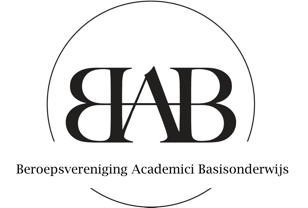 De Beroepsvereniging Academici Basisonderwijs (BAB) is de beroepsvereniging van, voor en door academisch opgeleide leraren in het primair onderwijs. De BAB verbindt en verenigt basisschoolleraren met een universitair bachelor- of masterdiploma, met als doel elkaar te inspireren, wetenschappelijke kennis en werkervaring te delen en om een gesprekspartner te zijn voor belanghebbende partijen. Ten aanzien van het (door)ontwikkelen van academische kennis en vaardigheden van ambitieuze, hoogopgeleide leraren in het basisonderwijs, organiseert de BAB diverse professionaliseringsactiviteiten voor haar leden. De BAB-Academy, het jaarlijks BAB-congres en diverse haardvuursessie en netwerkevenementen door het jaar heen zijn voorbeelden van professionaliseringsmogelijkheden die vanuit de BAB worden georganiseerd. Aan deze professionaliseringsmogelijkheden zitten geen extra kosten verbonden voor leden van de BAB. Deelname aan de genoemde professionaliseringsmogelijkheden stelt leden van de BAB in staat hun academische vaardigheden, kennis en kwaliteiten te blijven ontwikkelen. Hierdoor kunnen zijn een hoogwaardige bijdrage blijven leveren aan de ontwikkeling en verbetering van het basisonderwijs. Door zich te blijven professionaliseren vormen zij ook de brug tussen onderwijs en onderzoek, dat van belang is voor een goede kennisinfrastructuur. Een lidmaatschap bij de Beroepsvereniging Academici Basisonderwijs geeft een impuls aan de (academische) kennis en vaardigheden van leraren in het basisonderwijs en de kwaliteit van het primair onderwijs. Ondergetekende ................................................... geeft aan in de periode 01-08-2023 tot 31-07-2024 lid te zijn van de Beroepsvereniging Academici Basisonderwijs.  De Beroepsvereniging Academici Basisonderwijs verbindt en verenigt academische basisschoolleerkrachten met als doel elkaar te inspireren, wetenschappelijke kennis en werkervaring te delen en om gesprekspartner te zijn voor belanghebbende partijen. Dit doet de BAB door:Belangen van academisch opgeleide leraren te behartigen.Academisch opgeleide leraren te inspireren door werkervaringen en wetenschappelijke kennis te delen.De professionaliteit van academisch opgeleide basisschoolleraren te vergroten.De beroepsvereniging maakt werk van permanente professionalisering in samenwerkingen met andere onderwijspartners, zoals universiteiten en andere onderzoeks- en onderwijspartners. De professionalisering bestaat uit het verzorgen van hoor- en werkcolleges op universitair niveau met de BAB-academy, het jaarlijkse BAB-congres en diverse haardvuursessies en netwerkbijeenkomsten over onderwijsinhoudelijke thema’s. Ook informeert en betrekt de BAB haar leden actief bij onderwijsinhoudelijke thema’s en ontwikkelingen ten aanzien van nationaal onderwijsbeleid. Deze professionalisering is toegankelijk voor alle leden van de BAB. De contributie voor de Beroepsvereniging Academici Basisonderwijs (BAB) is €30,- per jaar. De contributie wordt door het desbetreffende lid volledig zelf betaald.De contributie á €30,- per lid kan volledig worden vergoed vanuit het individueel professionaliseringsbudget. Ondergetekende verzoekt de werkgever ............................................. om het bedrag a €30,- vanuit het individueel professionaliseringsbudget te storten op bankrekening ….........................................., ten name van ...........................................Datum en plaats:...................................................Naam ondergetekende:				            Akkoord directie/werkgever:..................................................    			            ........................................................